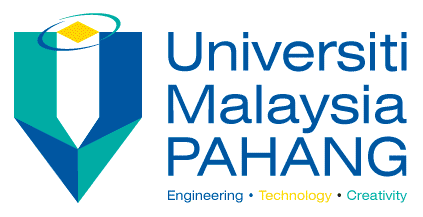 FACULTY OF ELECTRICAL & ELECTRONICS ENGINEERINGEXAMINER ANSWER SCRIPT TEST 2: SEM 1   YEAR: 2017 / 2018Subject: ALTERNATIVE ENERGY	First Examiner: MOHD SHAWAL JADINSubject Code: BEE 4163 		Second Examiner: DR. AHMAD SYAHIMAN MOHD SHAHMarks(a)The maximum open circuit voltage:maximum peak power voltage: minimum peak power voltage of the module: The maximum number of modules per string such that the maximum string voltage shall not damage the inverter: By considering 5% safety margin, the voltage window for the  inverter:So, this will allow a maximum number of modules per string:By considering 5% safety margin, the voltage window for the  inverter:So, the maximum number of modules per string such that the maximum string operating voltage shall not turn off the inverter.:The minimum number of modules per string: By considering 10% safety margin, the voltage window for the  inverter:So the minimum number in a string:The estimate total array power at stc and total number of modules that matches with the inverter. Approximate total array power Aproximate total number of modules: and also .To determine the maximum number of parallel strings: Target derating factor to inverter size k is 0.75 and 0.80. Therefore, the optimum configuration is either 4 X 9. 10.510.510.50.510.510.510.50.50.50.510.50.5(b)First, calculate the length of string cable, Cable A;                    LDC_cable_string = (9 x 0.814) + L = 7.326 + 5 = 12.326 mThus, string cable, Based on MS1837:2010 standard, 2.5 mm2 will be selected.Next, array cable, Based on MS1837:2010 standard, 2.5 mm2 will be selected.1110.50.5110.50.5Marks(a)Frequently-used charge controllers:Pule-Width Modulation (PWM) charge controllerMaximum Power Point Tracking (MPPT) charge controllerFunction - It prevents the batteries from being over-charged or over-discharged.111(b)111(c)PanelBattery= Since, 24 V system is selected,thus, the configuration for battery is 2 series and 4 parallel. 110.51110.51(d)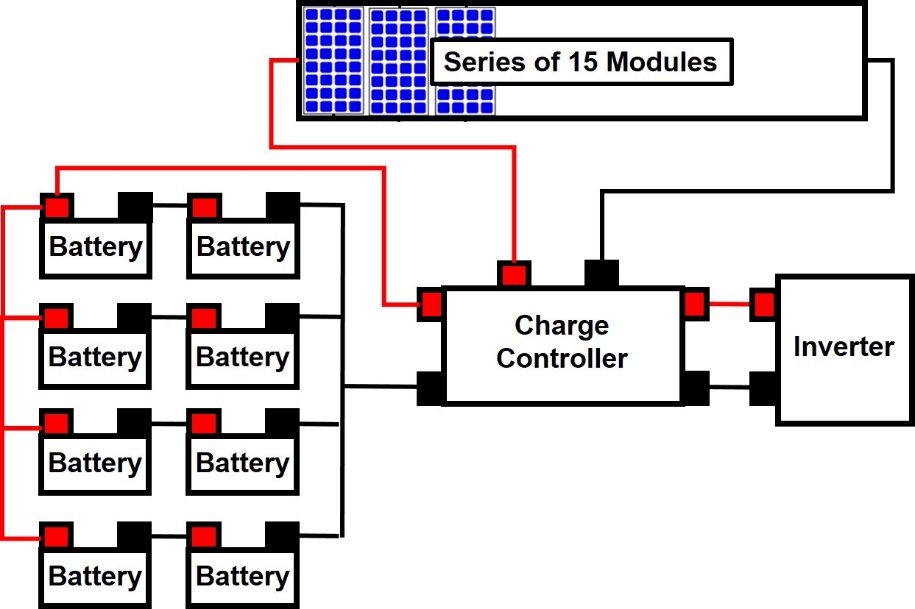 1111(e)Vmp of the string = 4 x 35.4V = 141.6 VFrom datasheet, Imp is 4.95 A.111